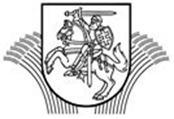 LIETUVOS RESPUBLIKOS ŽEMĖS ŪKIO MINISTRASĮSAKYMASDĖL KVIETIMO TEIKTI PARAMOS PARAIŠKAS PAGAL PARAMOS LIETUVOS BITININKYSTĖS SEKTORIUI 2017–2019 METŲ PROGRAMĄ2017 m. gruodžio 21 d. Nr. 3D-829VilniusSiekdamas, kad 2017 m. būtų tinkamai įgyvendinta Paramos Lietuvos bitininkystės sektoriui 2017–2019 metų programa, patvirtinta Lietuvos Respublikos žemės ūkio ministro 2016 m. rugpjūčio 22 d. įsakymu Nr. 3D-478 „Dėl Paramos Lietuvos bitininkystės sektoriui 2017–2019 metų programos patvirtinimo“, ir remdamasis Paramos Lietuvos bitininkystės sektoriui 2017–2019 metų programos įgyvendinimo taisyklių, patvirtintų Lietuvos Respublikos žemės ūkio ministro 2016 m. gruodžio 8 d. įsakymu Nr. 3D-730 „Dėl Paramos Lietuvos bitininkystės sektoriui 2017–2019 metų programos įgyvendinimo taisyklių patvirtinimo“, 19 punktu,n u s t a t a u paramos paraiškų pagal Paramos Lietuvos bitininkystės sektoriui 2017–2019 metų programą teikimo Nacionalinės mokėjimo agentūros prie Žemės ūkio ministerijos teritoriniams paramos administravimo skyriams terminą – nuo 2018 m. sausio 2 d. iki 2018 m. vasario 5 d.Žemės ūkio ministras	Bronius Markauskas